ΤΙΤΛΟΣ ΕΠΙΧΕΙΡΗΜΑΤΙΚΗΣ ΙΔΕΑΣ: ΠΕΡΙΟΧΗ ΕΠΙΧΕΙΡΗΜΑΤΙΚΗΣ ΦΩΛΙΑΣ (σημειώστε με x την περιοχή που σας ενδιαφέρει:Α. ΣΤΟΙΧΕΙΑ ΣΥΜΜΕΤΕΧΟΝΤΩΝ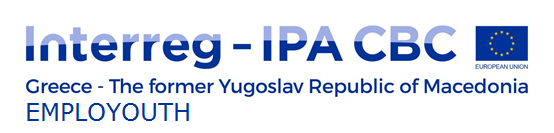 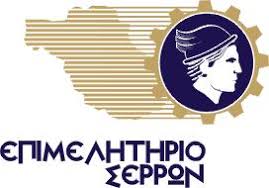 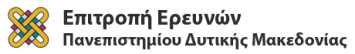 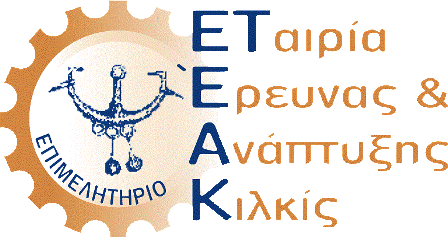 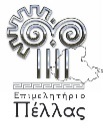 Διαγωνισμός  Νέας Καινοτόμας Επιχειρηματικής Ιδέας 2018Έντυπο Υποβολής Προσωπικών Στοιχείων Σέρρες     Κιλκίς       Πέλλα      ΣΤΟΙΧΕΙΑ ΣΥΜΜΕΤΕΧΟΝΤΑ (ΑΤΟΜΙΚΗ ΣΥΜΜΕΤΟΧΗ)  Ή ΕΚΠΡΟΣΩΠΟΥ ΤΗΣ ΟΜΑΔΑΣ (ΟΜΑΔΙΚΗ ΣΥΜΜΕΤΟΧΗ)Επώνυμο και Όνομα:Ημερομηνία Γέννησης:Ηλεκτρονική Διεύθυνση:Τηλέφωνο Κιν. :Τηλέφωνο Σταθερό :Διεύθυνση Οικίας :Α.Δ.Τ. :ΣΤΟΙΧΕΙΑ ΥΠΟΛΟΙΠΩΝ ΜΕΛΩΝ ΤΗΣ ΟΜΑΔΑΣ (αν υπάρχουν)1.Επώνυμο και Όνομα:Ημερομηνία Γέννησης:Ηλεκτρονική Διεύθυνση:Τηλέφωνο Κιν.:Τηλέφωνο Σταθερό :Διεύθυνση Οικίας : Α.Δ.Τ. :2.Επώνυμο και Όνομα:Ημερομηνία Γέννησης:Ηλεκτρονική Διεύθυνση:Τηλέφωνο Κιν. :Τηλέφωνο Σταθερό :Διεύθυνση Οικίας :Α.Δ.Τ :3.Επώνυμο και Όνομα:Ημερομηνία Γέννησης:Ηλεκτρονική Διεύθυνση:Τηλέφωνο Κιν. :Τηλέφωνο Σταθερό :Διεύθυνση Οικίας :Α.Δ.Τ :4.Επώνυμο και Όνομα:Ημερομηνία Γέννησης:Ηλεκτρονική Διεύθυνση:Τηλέφωνο Κιν. :Τηλέφωνο Σταθερό :Διεύθυνση Οικίας:Α.Δ.Τ:5.Επώνυμο και Όνομα:Ημερομηνία Γέννησης:Ηλεκτρονική Διεύθυνση:Τηλέφωνο Κιν.:Τηλέφωνο Σταθερό:Διεύθυνση Οικίας:Α.Δ.Τ.: